Зона покрытия Триколор ТВ в России
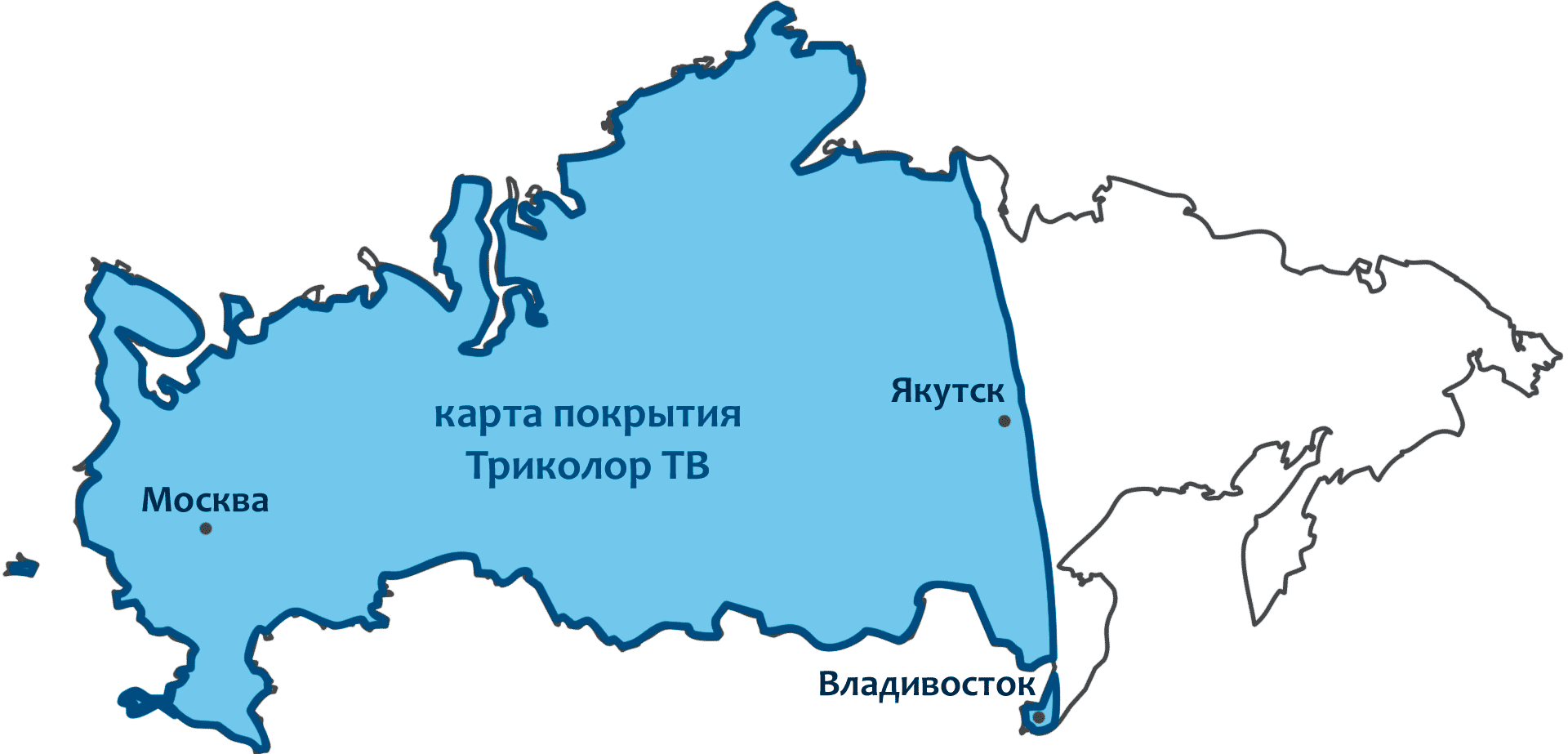 Зона покрытия ТЕЛЕКАРТА в России
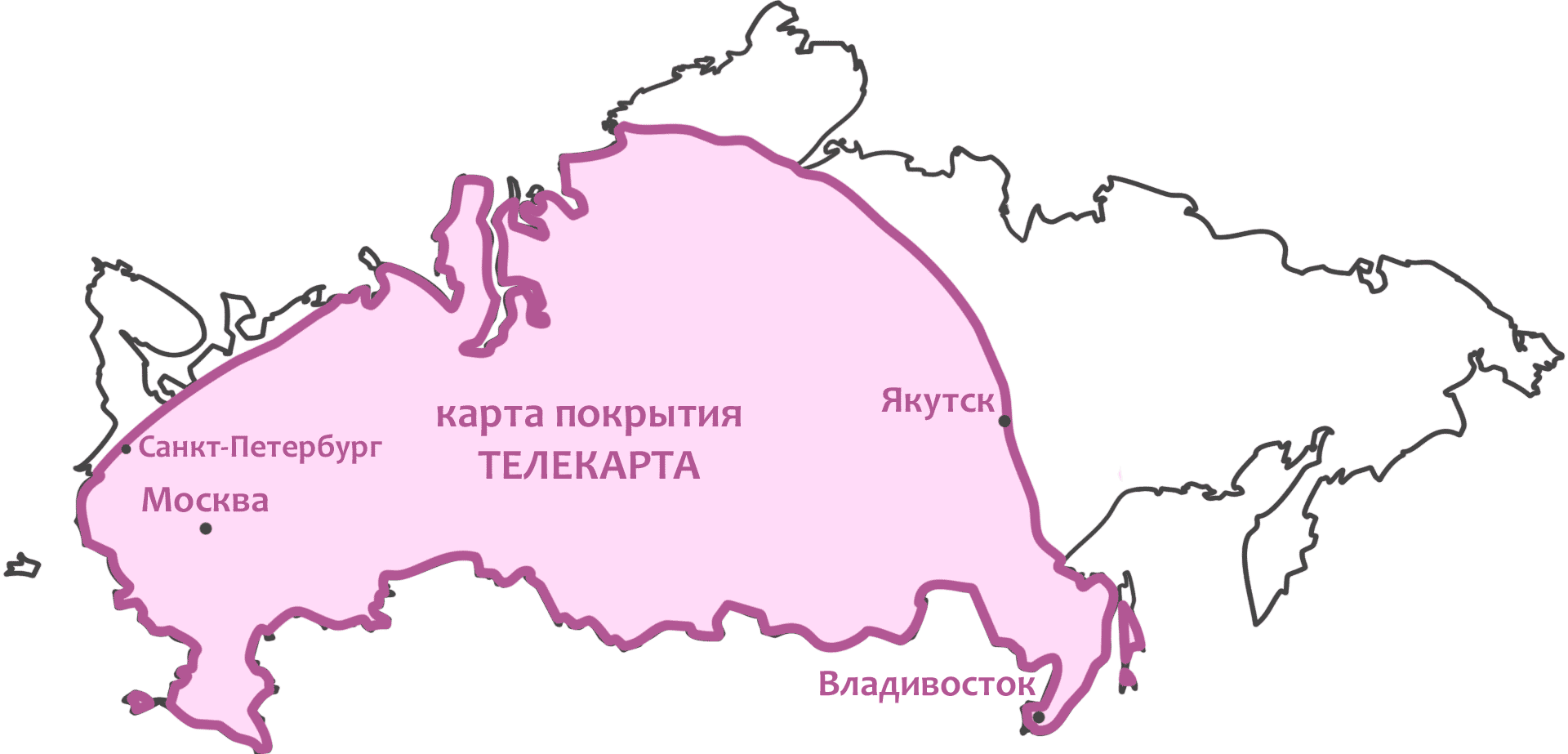 Зона покрытия НТВ ПЛЮС в России
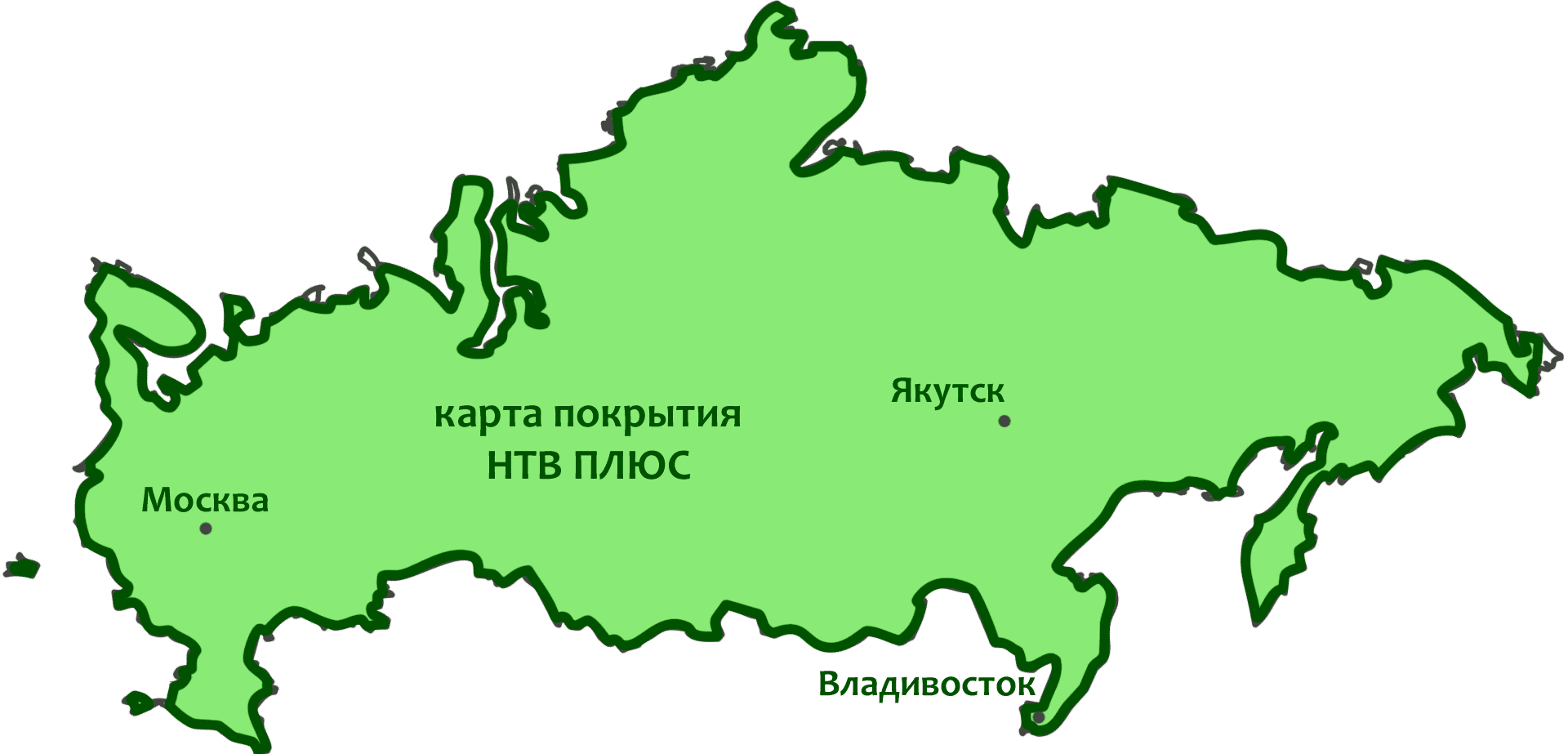 